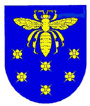 VARĖNOS ŠVIETIMO CENTRAS Kodas 195328546, J. Basanavičiaus g. 9, 65183 Varėna, tel. (8~310) 3 15 34, faks. (8~310) 3 13 30el. p. svietimo.centras@varena.ltUgdymo įstaigų vadovamsKOMPETENCIJŲ TOBULINIMO IR ŠVIETIMO PAGALBOS TEIKIMO SPALIO MĖNESĮ PLANAS2020 m. rugsėjo 29 d. Nr. V-5-127VarėnaInformuojame, kad spalio mėnesį Varėnos švietimo centre vyks šie renginiai. Primename, kad į juos priimami tik iš anksto svetainėje www.varenossc.lt arba tel. (8 310) 31 534 užsiregistravę klausytojai.SEMINARAI8 d. 15 val. 	Varėnos rajono Matuizų pagrindinės mokyklos mokytojams 40 val. programa „Microsoft Office 365 – programų paketas šiuolaikiniam ir efektyviam mokinių ugdymui“.  Lektorius – Martynas Gudaitis, Varėnos technologijų ir verslo mokyklos informacinių technologijų mokytojas. Varėnos rajono Matuizų pagrindinėje mokykloje.16 d. 9.30 val.	Varėnos rajono ugdymo įstaigų vadovams ir pavaduotojams 40 val. programos „Lyderystė mokymuisi švietimo įstaigoje“ III užsiėmimas „Mokyklos vadovų komandos stiprinimas įgalinčiai lyderystei“. Lektorius  – Aurimas Juozaitis, konsultantas vadybos ir švietimo klausimais. Varėnos švietimo centre.26 d. 9 val. 	Merkinės Vinco Krėvės gimnazijos mokytojams „Virtualios mokymosi aplinkos Google Classroom naudojimo pagrindai“. Lektorė – Aušra Stravinskienė, Merkinės Vinco Krėvės gimnazijos mokytoja. Merkinės Vinco Krėvės gimnazijoje. 26 d. 10 val. 	Šalčininkų rajono Eišiškių Stanislovo Rapolionio gimnazijos pedagogams „Kai vaikai nieko nenori: kaip motyvuoti mokinius mokytis“. Lektorius – Evaldas Karmaza, psichologas. Eišiškių Stanislovo Rapolionio gimnazijoje.27-28 d. 9 val.	Šalčininkų rajono Eišiškių gimnazijos mokytojams  „Virtualios mokymosi aplinkos Google Classroom naudojimo pagrindai“. Lektorė – Jolanta Beinaravičienė, Varėnos „Ryto“ progimnazijos direktoriaus pavaduotoja ugdymui.  Šalčininkų r. Eišiškių gimnazijoje. 27-28 d. 10 val. 	Šalčininkų rajono Eišiškių Stanislovo Rapolionio gimnazijos mokytojams 40 val. programa „Microsoft Office 365 – programų paketas šiuolaikiniam ir efektyviam mokinių ugdymui“. Lektorius – Martynas Gudaitis, Varėnos technologijų ir verslo mokyklos informacinių technologijų mokytojas.  Eišiškių Stanislovo Rapolionio gimnazijoje.29 d. 9 val.		Varėnos rajono Matuizų pagrindinės mokyklos mokytojams 40 val. programos „Sėkmingos pamokos vadyba gerinant mokinių asmeninę pažangą“ I modulis „Kolegialus grįžtamasis ryšys – komandinio pedagogų darbo veiksmingas metodas“. Lektorė –  Jolita Petkevičienė, Alytaus Senamiesčio pradinės mokyklos direktorė. Varėnos rajono Matuizų pagrindinėje mokykloje.METODINIAI UŽSIĖMIMAI1 d. 14 val. 	Specialiesiems pedagogams ir logopedams „Metodinio būrelio 2019/2020 m.m. veiklos ataskaita. Veiklos planavimas 2020/2021 m. m.“. Atsakinga –Inga Sereičikienė, Varėnos švietimo centro Pedagoginių psichologinių paslaugų skyriaus vyresnioji specialioji pedagogė. Varėnos specialiosios mokyklos auklėtojos Angelės Jančauskienės interaktyvių mokymo priemonių pristatymas ir aprobavimas. Varėnos švietimo centro Pedagoginių psichologinių paslaugų skyriuje.PARODOSSpalio mėn. 	Varėnos rajono ikimokyklinio ir priešmokyklinio ugdymo įstaigų rajoninė virtuali fotografijų paroda ,,Rudens gėrybės“. Organizatoriai: Varėnos ,,Pasakos“ vaikų lopšelio-darželio ikimokyklinio ugdymo mokytoja (auklėtoja) metodininkė Lina Grimutienė ir ikimokyklinio ugdymo mokytoja (auklėtoja)  Gražina Žalienė. Fotografijose turi būti pavaizduoti kūrybiniai darbeliai iš rudens gėrybių (daržovių, vaisių, uogų, grybų ir pan.). Parodai fotografijas JPG formatu ir dalyvio anketą (1 priedas) siųsti el. paštu pasaka.voveriukai@gmail.com iki 2020 m. spalio 23 dienos. Parodos nuostatai ir 1 priedas yra adresu: http://www.varenossc.lt/veikla/renginiai/metodiniai-uzsiemimai1/virtuali-fotografiju-paroda-rudens-gerybes143Nuo 5 d.	Respublikinė ikimokyklinio ir priešmokyklinio ugdymo įstaigų pedagogų ir vaikų virtuali fotografijų paroda ,,Grybų fiesta“. Organizatoriai: Varėnos „Žilvičio“ vaikų lopšelio-darželio pedagogai. Darbeliai nufotografuojami JPG formatu, o nuotrauka atsiunčiama el. paštu grybufiesta@gmail.com. Darbų fotografijų lauksime nuo 2020 m. spalio 5 d. iki 2020 m. spalio 20 d.  Virtuali paroda vyks nuo 2020 m. spalio 28 d. iki lapkričio 28 d.  Parodos nuostatai ir 1 priedas yra adresu: http://www.varenossc.lt/veikla/renginiai/metodiniai-uzsiemimai1/virtuali-fotografiju-parodagrybu-fiesta147KURSAIPirmadieniais ir trečiadieniais 17-19 val. Bendruomenės nariams tęsiami 50 val. anglų kalbos kursai „Komunikacija anglų kalba B1.2 lygis“. Lektorė – Ramunė Kašėtienė, Varėnos „Ąžuolo“ gimnazijos anglų kalbos vyresnioji mokytoja. Varėnos švietimo centre. Antradieniais ir ketvirtadieniais 17.15-19.15 val. 	Bendruomenės nariams tęsiami 50 val. anglų kalbos kursai „Komunikacija anglų kalba A2.1 lygis“. Lektorė – Ramunė Kašėtienė, Varėnos „Ąžuolo“ gimnazijos anglų kalbos vyresnioji mokytoja. Varėnos švietimo centre. Antradieniais ir ketvirtadieniais 17-19 val. 	Bendruomenės nariams tęsiami 50 val. anglų kalbos kursai „Komunikacija anglų kalba A1.2 lygis“. Lektorė – Nina Kuzmenkova, Žilinų pagrindinės mokyklos anglų kalbos vyresnioji mokytoja. Varėnos švietimo centre. Spalio mėn. 	Renkama grupė į privalomus 60 val. kursus mokytojams „Specialiosios pedagogikos ir specialiosios psichologijos kvalifikacijos tobulinimo kursų programa“. (Lietuvos Respublikos Švietimo, mokslo ir sporto ministro 2019 m. liepos 16 d. įsakymas Nr. V-831 „Dėl Reikalavimų mokytojų kvalifikacijai aprašo patvirtinimo“ pakeitimo, mokytojai, dirbantys pagal ikimokyklinio, priešmokyklinio, bendrojo ugdymo, profesinio mokymo ir formalųjį švietimą papildančio ugdymo programas, privalo būti išklausę specialiosios pedagogikos ir specialiosios psichologijos kursą).MOKINIŲ (VAIKŲ) SPECIALIŲJŲ UGDYMOSI POREIKIŲ ĮVERTINIMAS.TĖVŲ IR PEDAGOGŲ KONSULTAVIMAS1 d. 8-12 val. 	Matuizų pagrindinės mokyklos ir nelankančių ugdymo įstaigos mokinių įvertinimas, auklėtojų, mokytojų ir tėvų konsultavimas, Vaiko gerovės komisijos dokumentų peržiūra. 6 d. 8-12 val. 	Matuizų pagrindinės mokyklos, Varėnos „Ryto“ progimnazijos ir Senosios Varėnos A. Ryliškio pagrindinės mokyklos mokinių įvertinimas, auklėtojų, mokytojų ir tėvų konsultavimas, Vaiko gerovės komisijos dokumentų peržiūra. 8 d. 8-12 val. 	Matuizų pagrindinės mokyklos ir Merkinės V. Krėvės gimnazijos mokinių įvertinimas, auklėtojų, mokytojų ir tėvų konsultavimas, Vaiko gerovės komisijos dokumentų peržiūra.  13, 20 d. 8-12 val. 	Senosios Varėnos A. Ryliškio pagrindinės mokyklos ir  Varėnos „Ryto“ progimnazijos mokinių įvertinimas, auklėtojų, mokytojų ir tėvų konsultavimas, Vaiko gerovės komisijos dokumentų peržiūra.  15 d. 8-12 val. 	Valkininkų gimnazijos ir Varėnos „Ryto“ progimnazijos mokinių įvertinimas, auklėtojų, mokytojų ir tėvų konsultavimas, Vaiko gerovės komisijos dokumentų peržiūra.  22 d. 8-12 val. 	Senosios Varėnos A. Ryliškio pagrindinės mokyklos ir Valkininkų gimnazijos mokinių įvertinimas, auklėtojų, mokytojų ir tėvų konsultavimas, Vaiko gerovės komisijos dokumentų peržiūra.  29 d. 8-12 val. 	Varėnos „Pasakos“ vaikų lopšelio-darželio mokinių įvertinimas, auklėtojų, mokytojų ir tėvų konsultavimas, Vaiko gerovės komisijos dokumentų peržiūra.METODINĖS DIENOS 8 d. 14 val.	Metodinė diena Senosios Varėnos A. Ryliškio pagrindinėje mokykloje.PSICHOLOGINĖ, LOGOPEDINĖ, SPECIALIOJI PEDAGOGINĖ, INDIVIDUALI PAGALBATURIZMO IR VERSLO INFORMACIJOS SKYRIAUS VEIKLA8-17 val. 	Konsultavimas turizmo klausimais.8-17 val. 	Akcijos „Surink Lietuvą“ įgyvendinimas.ATVIRO JAUNIMO CENTRO VEIKLOS6, 13, 20, 27 d. 15-19 val. Stalo žaidimų turnyras.Bus renkami taškai, mėnesio pabaigoje paskelbsime nugalėtoją.1, 8, 15, 22, 29 d. „Diskusijų šou“.Diskusijos jaunimo pasirinktomis aktualiomis temomis.3, 10, 17, 24, 31 d.  13 val. Kino popietės. Jaunuolių pasiūlytų filmų peržiūra.Projekto „Nesėdėk an ūlyčios“ veiklos:7, 14, 21, 28 d. 15 val. Meninis ugdymas.Mandalų piešimas ant popieriaus ir sienos.2, 9, 16, 23, 30 d. Sveika mityba. Receptų paieška ir pasidalinimas. Užkandžių gamyba.VARĖNOS TREČIOJO AMŽIAUS UNIVERSITETO VEIKLA1 d. 12 val.	Mokslo metų pradžios šventinis renginys.Pirmadieniais11-12 val.	Linijiniai šokiai.Trečiadieniais11.30 val. 	Rankdarbiai.Ketvirtadieniais12 val. 	Dainavimas.PROJEKTO „TOBULĖK, IŠLIK, DALINKIS IR VEIK“ VEIKLOS14 d. 15-19 val.	Savanorių mokymai „Įvadas į savanoriavimą“. Lektorė – Simona Barysienė, Varėnos „Ryto“ progimnazijos psichologė. Varėnos švietimo centre.28 d. 15-19 val.	Savanorių mokymai „Komandinis darbas“. Lektorė – Simona Barysienė, Varėnos „Ryto“ progimnazijos psichologė. Varėnos švietimo centre.Spalio mėn. (pagal individualų veiklos grafiką)Grupinės psichologo konsultacijos Druskininkuose, Alytuje, Lazdijuose, Varėnoje.Spalio mėn. (pagal individualų veiklos grafiką)Savanorystė Merkinės globos namuose, Varėnos švietimo centre, Varėnos socialinių paslaugų centre, Varėnos rajono visuomeninėje organizacijoje „Ištieskime vaikui ranką“.Į šias veiklas įsitraukti galima, jeigu Jums yra daugiau nei 55 metai ir dar nesukako pensinis amžius. Teirautis tel. (8 310) 31 534, Elzė Vilčinskienė.Direktorė                                                                                               Janina ŠimelionienėI. Stadalnykienė8 (310) 31 534PirmadienisAntradienisTrečiadienisKetvirtadienisPenktadienisIrena NedzveckienėPsichologinis konsultavimas8.30 – 9.15 val.,13.00 – 17.00 val.Psichologinis konsultavimas13.00 – 17.00 val.Psichologinis konsultavimas13.00 – 17.00 val.Psichologinis konsultavimas13.00 – 17.00 val.-Laimutė LukošiūnienėLogopedo pratybos 8.30 – 9.15 val.,13.00 – 17.00 val.Logopedo pratybos13.00 – 17.00 val.Logopedo pratybos15.00 – 17.00 val.Logopedo pratybos13.00 – 17.00 val.Logopedo pratybos13.00 – 15.30 val.Gražina MaziukienėSpecialiojo pedagogo pratybos 8.30 – 9.15 val.,13.00 – 17.00 val.Specialiojo pedagogo pratybos13.00 – 17.00 val.Specialiojo pedagogo pratybos13.00 – 17.00 val.Specialiojo pedagogo pratybos13.00 – 15.30 val.Inga SereičikienėSpecialiojo pedagogo pratybos13.00 – 17.00 val.Specialiojo pedagogo pratybos11.00 – 17.00 val.Specialiojopedagogo pratybos13.00 – 17.00 val.